MISIE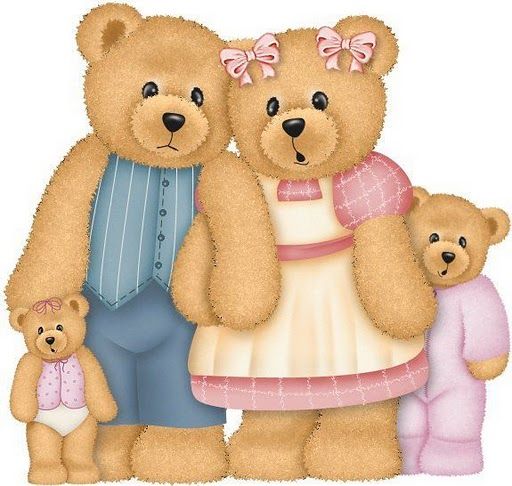 Wszystkim Mamom , wszystkim Tatom Z okazji Waszego święta , Życzymy zdrowia , pomyślnościUśmiechu na co dzień i dużo radość!Temat tygodnia : „Moi Rodzice”- 24-29.05.2021Cele:uświadamianie ważnej roli rodziny i rodziców w życiu dzieckarozwijanie umiejętności wypowiadania się na podany tematrozwijanie spostrzegawczości wzrokowejćwiczenia pamięci poprzez odtwarzanie fragmentów wierszastwarzanie okazji do odczuwania radości z przygotowywania niespodzianki dla członka rodzinyrozwijanie poczucia rytmu, umiejętności wokalnych i ruchowychrozwijanie umiejętności matematycznychrozwijanie sprawności manualnejwzmocnienie więzi uczuciowej między dziećmi i rodzicamirozwijanie sprawności fizycznejwyrabianie umiejętności współdziałania w grupiewzmacnianie poczucia własnej wartościdoskonalenie umiejętności słuchaniawdrażanie do cierpliwego oczekiwania na swoją kolej podczas zabawy